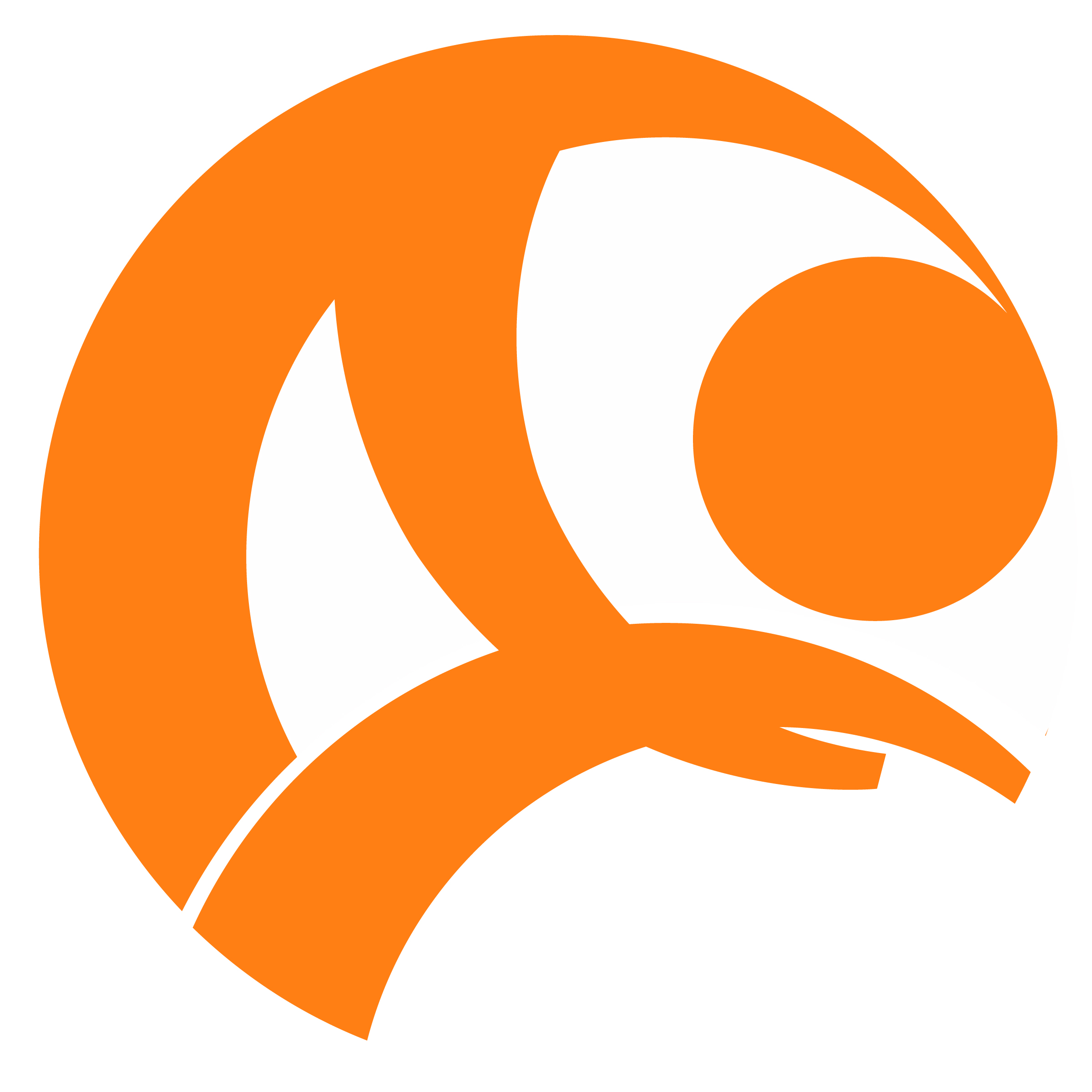 1132 Arcade Street, St. Paul, MN  55106     Phone: (763)458-6804    Fax: (651)771-4204MINOR CONSENT FORMDate: ____________________To Whom It May Concern:I, ____________________________, am the parent/guardian of the minor named below, and I hereby authorize, and indeed give my permission to, Healing Chiro Center, PLLC, to provide care to the minor named below._________________________________                                       __________________________________Minor Name						           Minor Signature_________________________________                                        __________________________________Parent/Guardian Name                                                                       Parent/Guardian SignatureDr. Jeremy HurkmanChiropractic Physician